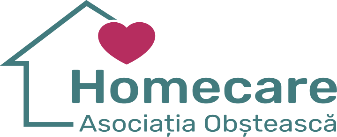 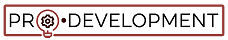 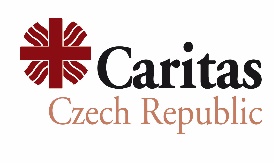 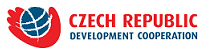 CERERE DE OFERTĂAUTOTURISMEAsociația Obștească „HOMECARE”,  solicită oferte de preț pentru procurarea unui autoturism specificat mai jos, în cadrul  proiectului: Calitatea si accesibilitatea a serviciilor de îngrijirii medico-sociale la domiciliu în Republica Moldova 2019-2022", realizat de către Caritas Cehia în parteneriat cu Asociația Obștească HOMECARE, Asociația Obștească Pro-Develompent, finanțat de către Agenția Cehă pentru Dezvoltare prin Programul"Cooperare Cehă de Dezvoltare".Mun. ChișinăuCerințe tehnice :Prezentarea ofertelor în limba română sau rusă;Oferta comercială va fi valabilă  timp de 30 zile calendaristice de la data limită de depunere a ofertelor;După transferul banilor, livrarea autoturismelor trebuie să fie efectuată timp de 5 zile lucrătoare;Se solicită următoarele: Autorizația Companiei;Certificatul de înregistrare;Certificatul de diler oficial;Certificat privind lipsa datoriilor față de bugetul de stat;Oferta comercială inclusiv cu accize și cu scutire de accize;Descrierea tehnică deplină a autoturismelorSpecificația tehnicăCriteriile de selecție și atribuire:Parametrii tehnici  solicitați ai automobilului;Prețul mai avantajos;Încrederea și imaginea excelentă a companiei;Termenul  solicitat de livrare a automobilului; Termenul de garanție;Termen limită: Ofertele se primesc pînă la 14 Noiembrie 2021,  ora 16.00 Pachetul de documente (cu numele și adresa completă a solicitantului) trebuie depus într-un plic sigilat, prin curier privat sau prin livrare (un certificat semnat de primire va fi dat expeditorului)  la adresa de mai jos: Republica Moldova, Chișinău, str.Gheorghe Cașu nr.4, Biroul central al Asociației Obștești HOMECARE. Informații suplimentare pot fi obținute de la: Tamara Adașan  +373 60204442, ao.homecare@gmail.com.АО “Homecare”,  își rezervează dreptul de a anula în orice moment procedura de selectare a ofertelor.1.Forma caroseriei;Hatchback / Universal; 2.Numărul de locuri;5;3.Lungimea automobilului (mm); Minim 4000/ maxim 4600;4.Inaltimea automobilului (mm); Minim 1400 Maximum 1600;5.Lățimea  automobilului fara oglinzi (mm); Minim 1500-1800;6.Clearens (mm);Minim 160; 7.Capacitate portbagaj in forma standard (l); Minim 500;  8.Capacitate portbagaj cu scaunele coborite (l) min;Minim 1500; 9.Motorizare (dm3)/ tip combustibil;Minim 1.6 / Maxim 2.0   benzină;10.Cutia de viteza;Mecanica Minim  5 trepte/ automat; 11.Norme de poluare;Euro 5 min;12.Puterea (CP) min;Minim 110;13.Consum extra urban (l/100km); Maximum  8.5;14.Consum urban (l/100km); Maximum 7.0;15.Consum mixt (l/100km); Maximum 6.5;16.Capacitatea rezervorului (l); Minimum 50;17.Tracțiune;Minim față ;Aer conditionat manual;Aer conditionat manual;Geamuri electrice fata si spate;Geamuri electrice fata si spate;ESC si ABS sau echivalentul;ESC si ABS sau echivalentul;Inchidere centralizata de la comanda (2 chei);Inchidere centralizata de la comanda (2 chei);Roată de rezerva sau compresor;Roată de rezerva sau compresor;Trusa medicala, stingator, triunghi si vesta reflectorizanta;Trusa medicala, stingator, triunghi si vesta reflectorizanta;Covorase de cauciuc pentru habitaclu;Covorase de cauciuc pentru habitaclu;Termen de garantie – 4 ani sau 100 000 km;Termen de garantie – 4 ani sau 100 000 km;Anul producerii 2020 (automobile noi);Anul producerii 2020 (automobile noi);